                  		CỘNG HOÀ XÃ HỘI CHỦ NGHĨA VIỆT NAM          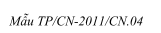 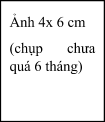      Độc lập - Tự do - Hạnh phúc       _________________________TỜ KHAI ĐĂNG KÝ LẠI VIỆC NUÔI CON NUÔIKính gửi: Sở Tư pháp tỉnh Phú Thọ.  Chúng tôi /tôi là:Đã nhận người có tên dưới đây làm con nuôi:Họ và tên: ......................................................................................................................Giới tính: .....................................Ngày, tháng, năm sinh: .....................................................................................................................................................Nơi sinh: ....................................................................................................................................................................................Dân tộc: .......................................................................................Quốc tịch: .......................................................................Nơi thường trú: ...............................................................................................................................................................................................................................................................................................................................................................................Phần khai về bên giao con nuôi trước đây:Quan hệ với trẻ được nhận làm con nuôi :.........................................................................................................Tên cơ sở nuôi dưỡng: .......................................................................................................................................................Chức vụ của người đại diện cơ sở nuôi dưỡng: .............................................................................................................................................................................................................................................................................................................Việc nuôi con nuôi đã được đăng ký tại: .....................................................................................................................................................................................................................................ngày..............tháng..............năm.............Chúng tôi cam đoan lời khai trên đây là đúng sự thật và chịu trách nhiệm trước pháp luật về cam đoan của mình.Đề nghị....................................................................................... đăng ký.	 			 .................................., ngày ............tháng............năm............                                                                                      Người khai    	                                                                                                      (Ký, ghi rõ họ tên)                                                                                                                                                    .................................................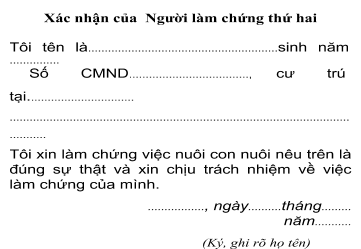 ÔngBàHọ và tênNgày, tháng, năm sinhNơi sinhDân tộcQuốc tịchNơi thường trú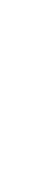 Số Giấy CMND/Hộ chiếu     Nơi cấpNgày, tháng, năm cấpĐịa chỉ liên hệĐiện thoại/fax/emailÔngBàHọ và tênNgày, tháng, năm sinhNơi sinhDân tộcQuốc tịchNơi thường trú/tạm trú Số Giấy CMND/Hộ chiếu     Nơi cấpNgày, tháng, năm cấpĐịa chỉ liên hệĐiện thoại/fax/email